PREFEITURA MUNICIPAL DE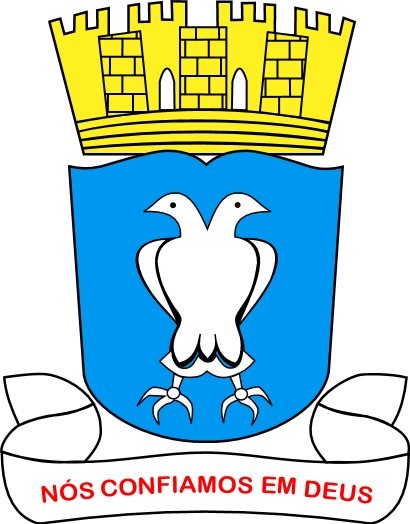 LAURO DE FREITASMODELO DE DECLARAÇÃO DE ADEQUAÇÃO ORÇAMENTÁRIA DA DESPESA E DE REGULARIDADE DO PEDIDODECLARO, na qualidade de Ordenador de Despesas, que existem recursos orçamentários liberados para a finalidade indicada no processo nº _______, conforme Quadro de Detalhamento de Despesas – QDD, do exercício corrente.DECLARO, também, que a despesa, abaixo identificada, tem adequação com a Lei Orçamentária de 0000, com o Plano Plurianual 2018/2021 e com a Lei de Diretrizes Orçamentárias e não ultrapassará os limites estabelecidos para o exercício financeiro de 0000, estando em conformidade com as disposições da Lei Federal nº 8.666, de 21 de junho de 1993, e com a Lei Complementar Federal n° 101, de 04 de maio de 2000, especialmente quanto às normas dos artigos 16 e 17.• Identificação da Despesa:D O T A Ç Ã O   O R Ç A M E N T Á R I ADECLARO, enfim, que as informações e documentos existentes neste protocolado estão de acordo com as regras administrativas, atestando, portanto, a regularidade do pedido nas esferas civil e penal, em especial no que tange ao disposto na Lei Federal nº 8.429, de 02 de junho de 1992, podendo o protocolado seguir o seu trâmite administrativo.Lauro de Freitas, _____, de ______ de 20xxLauro de Freitas/Ba, …… de …………………… de 20….Nome do(a) Servidor(a)Cargo e MatrículaCoordenação de Execução Orçamentária/SEFAZPoderUnidade OrçamentáriaProj/Ativ.Elemento DespesaFonte do Recurso